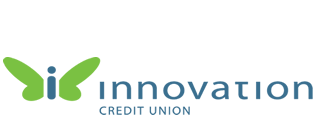 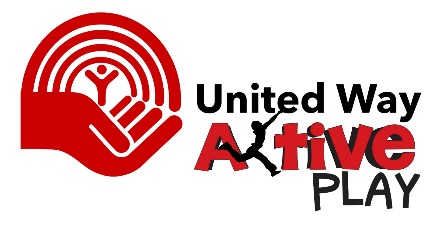 “Most kids get only 14 minutes of activity between 3 pm and 6 pm!”(SK In Motion)Are you okay with that? If not, this program can help!Dear students and parents,The United Way Active Play after school program is coming back to Irwin School.  This free program will be offered on Tuesdays and Wednesdays from November 6 to December 12 from dismissal until 5:15 pm.  Tuesdays will be for students in Grades 1-2 while Wednesdays will be for students in Grades 3-6.  Since after-school is a time when many students are inactive, we feel that it is important to give the youth a fun and active program to participate in.   The youth will participate in exercises, games, and activities while learning about healthy lifestyles.  There will be a free healthy snack provided around 4:00 where we will teach the students a bit about nutrition.The students will meet the leaders in the gym right after dismissal.  We ask the youth to wear comfortable clothing and shoes.  As well, they may want to bring a water bottle.  It is also very important that the youth show respect to the leaders, the equipment and the other participants.  We expect the youth to behave in a respectful, responsible and safe manner.  If there are repeated problems with the behaviour of one student, he/she may be asked to leave the program.Please fill out the registration and photo disclosure forms if your child is interested in participating in the “United Way Active Play” program at Irwin School.  We must receive your child’s completed waiver forms before he/she participates.  The first 40 students registered will be enrolled in the program on each day.  Registrations are due at the school by Tuesday, October 30!Thanks to Innovation Credit Union for their generous donation to this worthwhile program!  Thanks so much,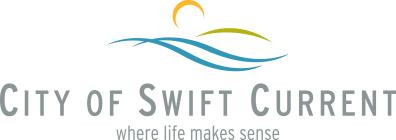 Val Choo-FooIn Motion Community FacilitatorCity of Swift Current Community Services              Promoting Healthy Lifestyles in Our Community!v.choofoo@swiftcurrent.ca   (306) 778-1676	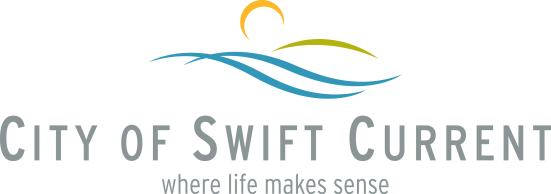 Carefully read the following statements.   By signing this waiver form, you are consenting to all of these statements.I understand that the leaders are there to organize and oversee physical activities and promote participation in a safe environment. I understand that my child is expected to listen and follow the rules of this program – Be safe and respectful of oneself, others, and the equipment.  No bullying!I understand that if my child is not following the rules he/she may be warned, removed from an activity and ultimately removed from the program if the inappropriate behaviour continues.I understand that the leaders are not physicians, nurses, or emergency medical technicians, and that the leaders and the City of Swift Current, by making the exercise program available, are not undertaking any responsibility regarding my child’s medical condition(s). If my child’s medical condition should change, I understand that it is my responsibility to have my child discontinue this physical exercise program and to immediately consult with a physician. I hereby personally assume any and all risks associated with my child participating in this exercise program.I understand that I need to come into the school and sign my child out before picking him/her up at 5:15 pm after each program. I hereby release, indemnify and hold harmless this after-school program, its respective leaders, Irwin School, and the Chinook School Division, the Swift Current United Way, and the City of Swift Current from any and all claims, demands, personal injuries, costs, or expense, (including attorney’s fees) arising from or relating in any way to my child’s participation in the exercise program. I acknowledge that I have read and understand this Waiver, Release and Indemnity Agreement and have been given the opportunity to ask any questions and have received and understand all of the information which was provided.
_____________________________________     	      Phone #:      (H) ______________________      (Please print parent/guardian name)			             (C) ___________________________________________________________	     Email:  _____________________________________	 	             (Signature) 																			OVER 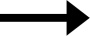 Pick-up InformationAs mentioned in the letter and waiver form, it is important for you to come into the school to sign your child/children out before they leave.  One of the leaders will be by the door with a clipboard that you need to initial beside your child’s name.  Please list below the names of the people who might be picking your child up such as parents, siblings or grandparents.  If at any time, someone other than those listed below is planning on picking your child up, please contact me by email.  Also, children do not have permission to walk home unless their parent contacts me (contact information on front page).  This is to ensure the safety of the children. Thanks so much!  Names of those picking up my child/children:		Relationship:			____________________________________			_______________________________________________________			_______________________________________________________			_______________________________________________________			___________________Photo DisclosureI, ____________________________, being a lawful parent/guardian of ______________________________, consent to the City of Swift Current taking photographs and/or video clips of my child/children and using the said photographs to promote City sponsored activities for children and youth. Such use includes publishing the photographs on posters, pamphlets and websites but does not include permission to publish my child’s/children’s name, address or other personal information except with prior written consent from me.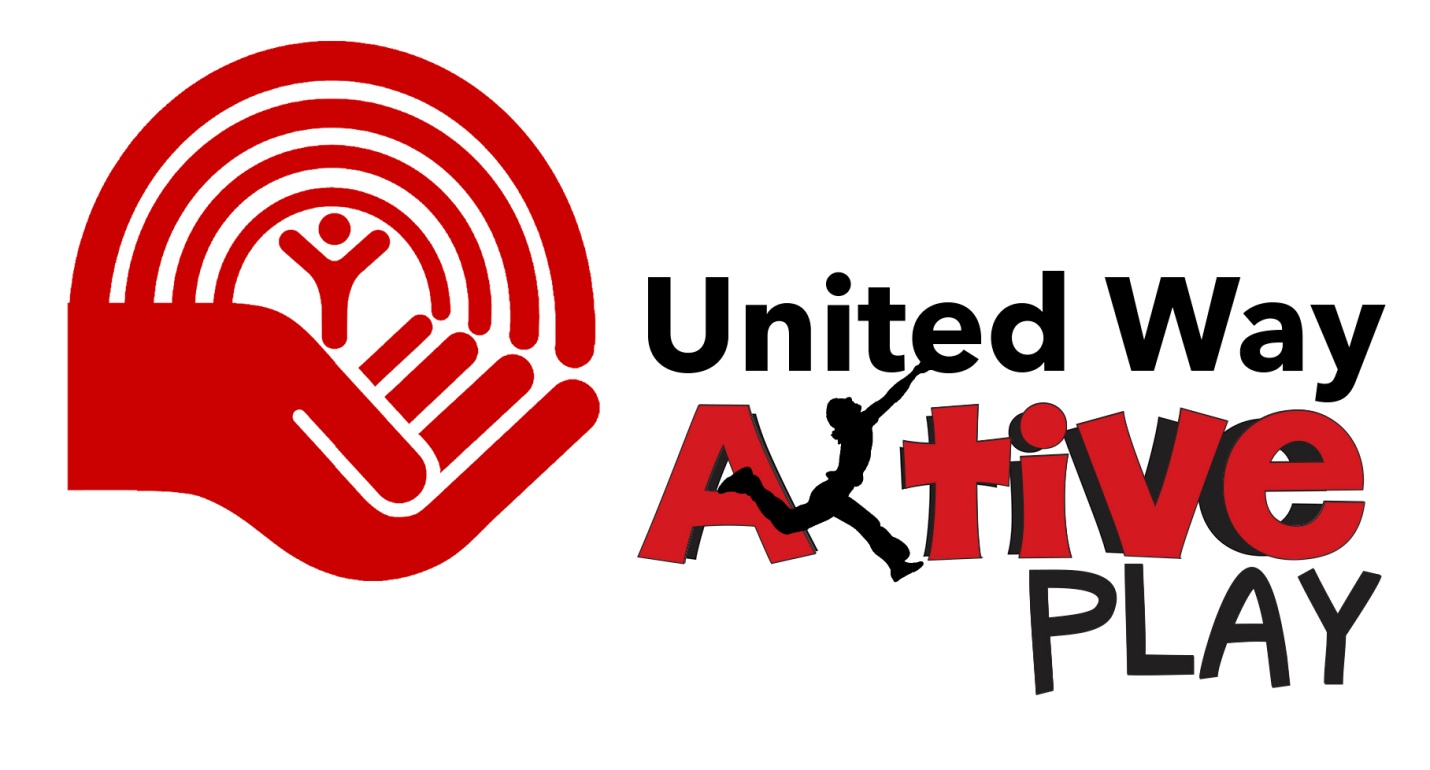 Dated __________________________, 2018____________________________________Parent/Guardian SignatureChild’s NameGradeAgeGenderAny allergies or concerns